Nutrition, Food Safety and Food SecurityKnowledge CheckIn the GBL Learning Library - Core Preparation Sessions this is Section 2.3 in Module 2: Food GardeningWhat are the three key education messages for SNAP-Ed? How might CCE Master Gardener Volunteers be a part of a sustainability plan for community and school gardens?Name one or more food preservation resources you might use or share with others interested in learning more.Describe the 4 simple steps to food safety.Name one or more ways CCE Master Gardener Volunteers might incorporate food safety concepts into our work with school, community and home food gardens. 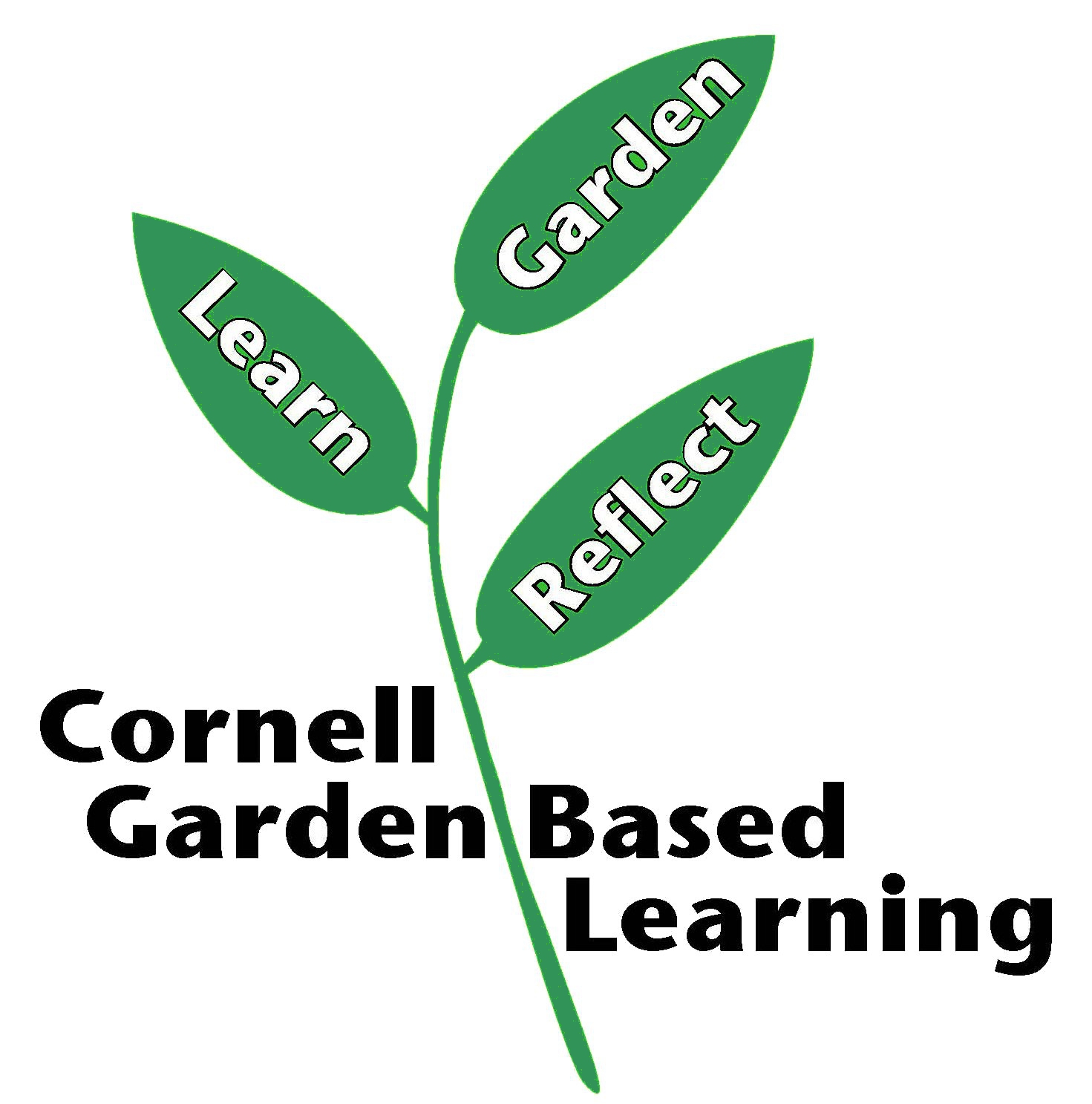 